Antrag auf Freistellung vom Unterricht(für zwei und mehr Tage)bitte um Freistellung vom UnterrichtAbteilungBerufsschule
Friedrichstr. 51, 79098 Freiburg, Tel.: 0761/201-7954 / Fax: 0761/201-7499eMail: Kovacic.rfgsvn@freiburger-schulen.bwl.dehttp://www.rfgs.de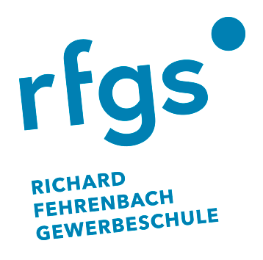 Zuname:Vorname: .....................................................Klasse: von:bis:Begründung des Antrags:Begründung des Antrags:Begründung des Antrags:Begründung des Antrags:Begründung des Antrags:Begründung des Antrags:Stellungnahme des Fachlehrers:Stellungnahme des Fachlehrers:Stellungnahme des Fachlehrers:Stellungnahme des Fachlehrers:Stellungnahme des Fachlehrers:Stellungnahme des Fachlehrers:Stellungnahme des Fachlehrers:Name/KurzzeichenName/KurzzeichenEntscheidung: ja / neinEntscheidung: ja / neinEntscheidung: ja / neinEntscheidung: ja / neinEntscheidung: ja / neinEntscheidung: ja / neinEntscheidung: ja / neinBegründung:Begründung: ja ja ja nein nein nein nein ja ja ja nein nein nein nein ja ja ja nein nein nein nein ja ja ja nein nein nein nein ja ja ja nein nein nein nein ja ja ja nein nein nein nein ja ja ja nein nein nein neinStellungnahme des Klassenlehrers:Stellungnahme des Klassenlehrers:Stellungnahme des Klassenlehrers:Stellungnahme des Klassenlehrers:Stellungnahme des Klassenlehrers:Stellungnahme des Klassenlehrers:Stellungnahme des Klassenlehrers:Stellungnahme des Klassenlehrers:Stellungnahme des Klassenlehrers: ja ja ja nein nein nein neinUnterschrift Klassenlehrer:Unterschrift Klassenlehrer:Unterschrift Klassenlehrer:Stellungnahme der Schulleitung:Stellungnahme der Schulleitung:Stellungnahme der Schulleitung:Stellungnahme der Schulleitung:Stellungnahme der Schulleitung:Stellungnahme der Schulleitung:Stellungnahme der Schulleitung:Name/Kurzzeichen:Name/Kurzzeichen:Entscheidung: ja / neinEntscheidung: ja / neinEntscheidung: ja / neinEntscheidung: ja / neinEntscheidung: ja / neinEntscheidung: ja / neinBegründung:Begründung:Begründung: ja ja nein nein nein neinUnterschrift Schulleitung:Unterschrift Schulleitung:Unterschrift Schulleitung: